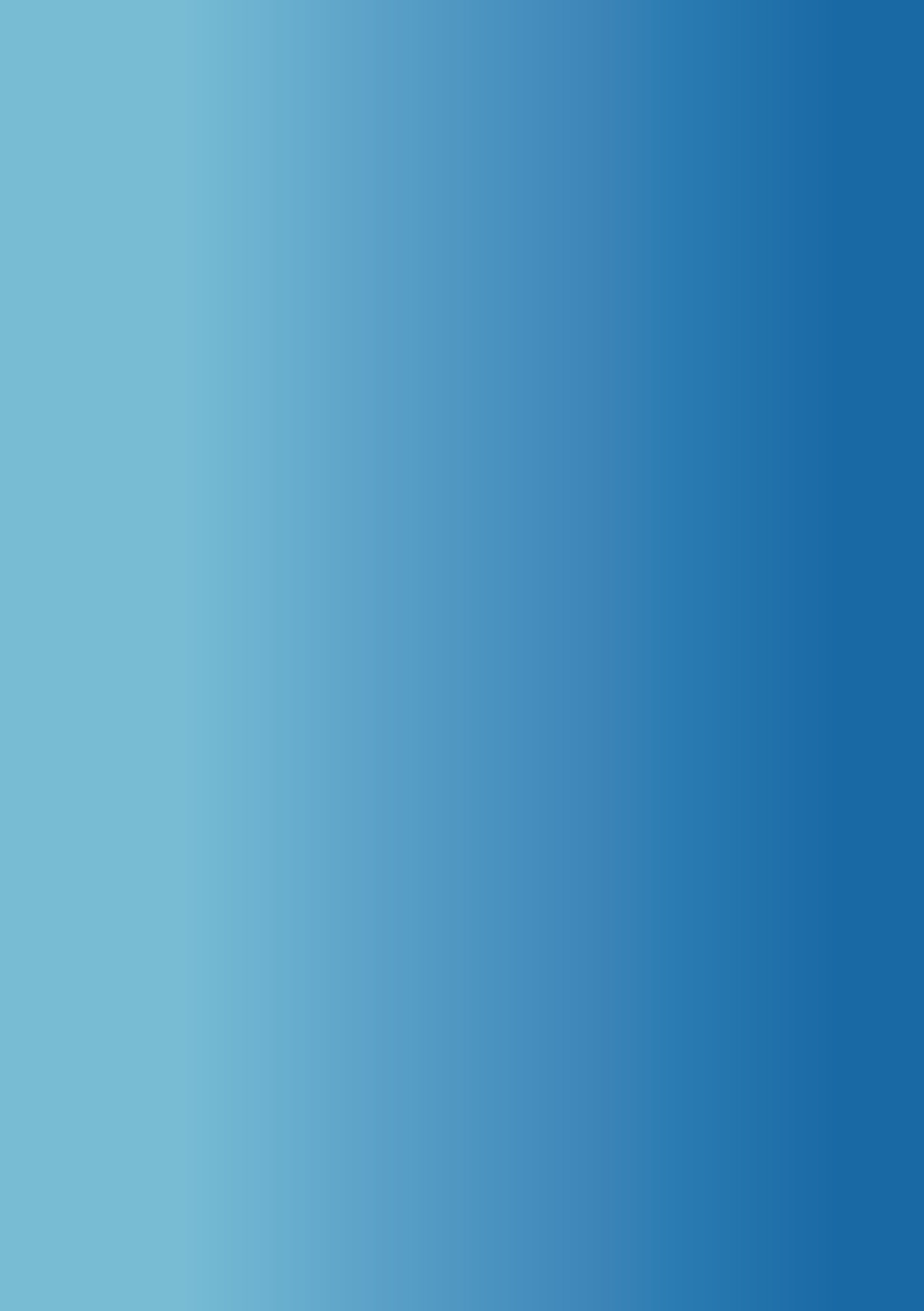 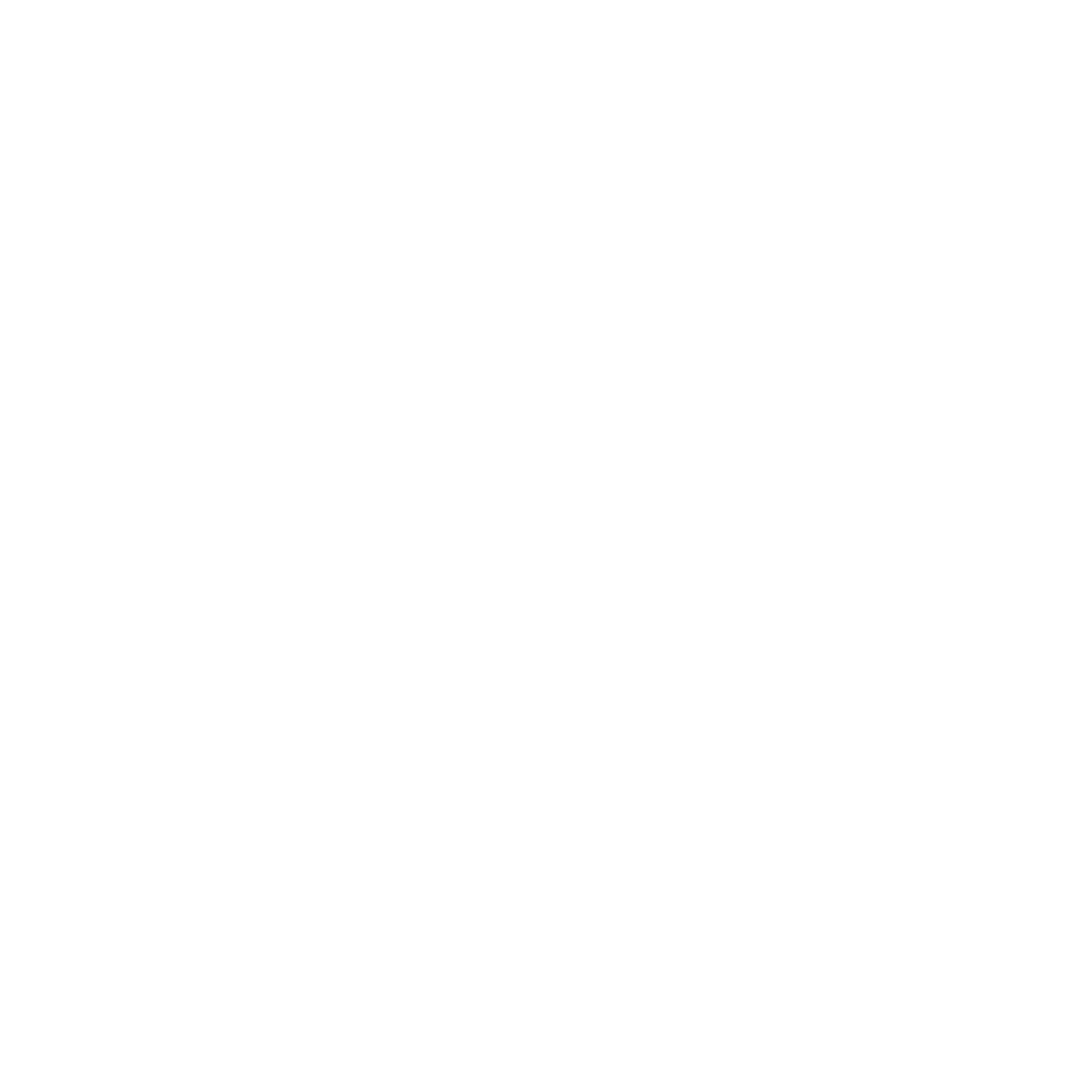 EUROPEAN CITY FACILITYΠρότυπο Επενδυτικού Σχεδίου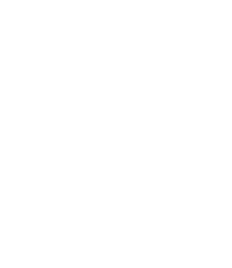 [Όνομα Δήμου / τοπικής αρχής ή συνόλου αυτών][Τίτλος Επενδυτικού Σχεδίου]Ετοιμάστηκε: [Ημερομηνία ετοιμασίας]Διασφάλιση ποιότητας: [π.χ. αξιολόγηση, έλεγχος από ομότιμους κ.λπ.]Πίνακας Α – [1.7] Σύνοψη επενδυτικών στοιχείωνΠίνακας B – [5.1] Πλάνο εργασίαςΣύνοψη της προγραμματισμένης επένδυσηςΣύνοψη της προγραμματισμένης επένδυσηςΣύνοψη της προγραμματισμένης επένδυσηςΣύνοψη της προγραμματισμένης επένδυσηςΣύνοψη της προγραμματισμένης επένδυσηςΣύνοψη της προγραμματισμένης επένδυσηςΣύνοψη της προγραμματισμένης επένδυσηςΣύνοψη της προγραμματισμένης επένδυσηςΣύνολο επένδυσηςΕυρώΕυρώΕυρώΕυρώΕυρώΕυρώΕυρώΠηγές χρηματοδότησηςΑιτούμενη χρηματοδότησηΑιτούμενη χρηματοδότησηΑιτούμενη χρηματοδότησηΕυρώ/…%Ευρώ/…%Ευρώ/…%Ευρώ/…%Πηγές χρηματοδότησηςΊδια χρηματοδότησηΊδια χρηματοδότησηΊδια χρηματοδότησηΕυρώ/…% Ευρώ/…% Ευρώ/…% Ευρώ/…% Πηγές χρηματοδότησηςΆλλες πηγές [παρακαλώ σημειώστε]Άλλες πηγές [παρακαλώ σημειώστε]Άλλες πηγές [παρακαλώ σημειώστε]Ευρώ/…% Ευρώ/…% Ευρώ/…% Ευρώ/…% Τοποθεσία προγραμματισμένης επένδυσηςΔήμος/τοπική αρχή (ή σύνολά της) και άλλοι εμπλεκόμενοι οργανισμοίΠαρακαλώ επισημάνετε το όνομα του/των οργανισμού/ών που εμπλέκονται, καθώς και τους κώδικες ΤΔΜ και ΟΕΣΜ 3  του Δήμου/τοπικής αρχής ή του κάθε Δήμου/τοπικής αρχής αν πρόκειται για σύνολα.Παρακαλώ επισημάνετε το όνομα του/των οργανισμού/ών που εμπλέκονται, καθώς και τους κώδικες ΤΔΜ και ΟΕΣΜ 3  του Δήμου/τοπικής αρχής ή του κάθε Δήμου/τοπικής αρχής αν πρόκειται για σύνολα.Παρακαλώ επισημάνετε το όνομα του/των οργανισμού/ών που εμπλέκονται, καθώς και τους κώδικες ΤΔΜ και ΟΕΣΜ 3  του Δήμου/τοπικής αρχής ή του κάθε Δήμου/τοπικής αρχής αν πρόκειται για σύνολα.Παρακαλώ επισημάνετε το όνομα του/των οργανισμού/ών που εμπλέκονται, καθώς και τους κώδικες ΤΔΜ και ΟΕΣΜ 3  του Δήμου/τοπικής αρχής ή του κάθε Δήμου/τοπικής αρχής αν πρόκειται για σύνολα.Παρακαλώ επισημάνετε το όνομα του/των οργανισμού/ών που εμπλέκονται, καθώς και τους κώδικες ΤΔΜ και ΟΕΣΜ 3  του Δήμου/τοπικής αρχής ή του κάθε Δήμου/τοπικής αρχής αν πρόκειται για σύνολα.Παρακαλώ επισημάνετε το όνομα του/των οργανισμού/ών που εμπλέκονται, καθώς και τους κώδικες ΤΔΜ και ΟΕΣΜ 3  του Δήμου/τοπικής αρχής ή του κάθε Δήμου/τοπικής αρχής αν πρόκειται για σύνολα.Παρακαλώ επισημάνετε το όνομα του/των οργανισμού/ών που εμπλέκονται, καθώς και τους κώδικες ΤΔΜ και ΟΕΣΜ 3  του Δήμου/τοπικής αρχής ή του κάθε Δήμου/τοπικής αρχής αν πρόκειται για σύνολα.Τομέας/είς εστίασηςΕπισκόπηση και στόχοι της προγραμματισμένης επένδυσηςΠαρακαλώ περιγράψτε σε συντομία την προγραμματισμένη επένδυση, κάνοντας αναφορά στους κύριους στόχους της, στα κύρια μέτρα που προγραμματίζετε και στο ποιος/ποιοι θα επωφεληθούν από αυτά και πώς. [μία παράγραφος το μέγιστο]Παρακαλώ περιγράψτε σε συντομία την προγραμματισμένη επένδυση, κάνοντας αναφορά στους κύριους στόχους της, στα κύρια μέτρα που προγραμματίζετε και στο ποιος/ποιοι θα επωφεληθούν από αυτά και πώς. [μία παράγραφος το μέγιστο]Παρακαλώ περιγράψτε σε συντομία την προγραμματισμένη επένδυση, κάνοντας αναφορά στους κύριους στόχους της, στα κύρια μέτρα που προγραμματίζετε και στο ποιος/ποιοι θα επωφεληθούν από αυτά και πώς. [μία παράγραφος το μέγιστο]Παρακαλώ περιγράψτε σε συντομία την προγραμματισμένη επένδυση, κάνοντας αναφορά στους κύριους στόχους της, στα κύρια μέτρα που προγραμματίζετε και στο ποιος/ποιοι θα επωφεληθούν από αυτά και πώς. [μία παράγραφος το μέγιστο]Παρακαλώ περιγράψτε σε συντομία την προγραμματισμένη επένδυση, κάνοντας αναφορά στους κύριους στόχους της, στα κύρια μέτρα που προγραμματίζετε και στο ποιος/ποιοι θα επωφεληθούν από αυτά και πώς. [μία παράγραφος το μέγιστο]Παρακαλώ περιγράψτε σε συντομία την προγραμματισμένη επένδυση, κάνοντας αναφορά στους κύριους στόχους της, στα κύρια μέτρα που προγραμματίζετε και στο ποιος/ποιοι θα επωφεληθούν από αυτά και πώς. [μία παράγραφος το μέγιστο]Παρακαλώ περιγράψτε σε συντομία την προγραμματισμένη επένδυση, κάνοντας αναφορά στους κύριους στόχους της, στα κύρια μέτρα που προγραμματίζετε και στο ποιος/ποιοι θα επωφεληθούν από αυτά και πώς. [μία παράγραφος το μέγιστο]Εκτιμώμενες δαπάνες και έσοδαΣυνολικές λειτουργικές δαπάνες (ετήσια)Συνολικές λειτουργικές δαπάνες (ετήσια)Συνολικές λειτουργικές δαπάνες (ετήσια)Συνολικές λειτουργικές δαπάνες (ετήσια)ΕυρώΕυρώΕυρώΕκτιμώμενες δαπάνες και έσοδαΣυνολικά έσοδα (ετήσια)Συνολικά έσοδα (ετήσια)Συνολικά έσοδα (ετήσια)Συνολικά έσοδα (ετήσια)ΕυρώΕυρώΕυρώΟικονομική βιωσιμότηταΑπλή περίοδος αποπληρωμήςΚαθαρή Παρούσα Αξία Καθαρή Παρούσα Αξία Καθαρή Παρούσα Αξία Καθαρή Παρούσα Αξία Εσωτερικός συντελεστής απόδοσηςΕσωτερικός συντελεστής απόδοσηςΟικονομική βιωσιμότηταΑναμενόμενα αποτελέσματαΕξοικονόμηση ενέργειαςΕξοικονόμηση ενέργειαςGWh/έτοςΑναμενόμενα αποτελέσματαΠαραγωγή ανανεώσιμης ενέργειαςΠαραγωγή ανανεώσιμης ενέργειαςGWh/έτος Αναμενόμενα αποτελέσματαΑποτροπή εκπομπών CO2Αποτροπή εκπομπών CO2tCO2eq/έτοςΑναμενόμενα αποτελέσματαΆλλα αποτελέσματαΆλλα αποτελέσματα[μονάδα μέτρησης]ΕπικοινωνίαΕπικοινωνίαΥπεύθυνος επικοινωνίαςΟργανισμόςΥπεύθυνη νομική οντότητα και ο αριθμός του Φ.Π.Α. τηςΤμήμαΟδός, Αρ. Τ.Κ., ΠόληΧώραΑρ. ΤηλεφώνουΗλ. Ταχυδρομείο (E-mail)Συμβουλευτική ΥποστήριξηΣε περίπτωση που ισχύει, παρακαλώ σημειώστε τα στοιχεία επικοινωνίας (όνομα, εταιρεία, ηλ. ταχυδρομείο) του συμβούλου που υποστήριξε την ανάπτυξη του Επενδυτικού Σχεδίου.Αναλυτική περιγραφή του προγραμματισμένου επενδυτικού σχεδίουΑναλυτική περιγραφή του προγραμματισμένου επενδυτικού σχεδίουΑναλυτική περιγραφή του προγραμματισμένου επενδυτικού σχεδίου1.1. Στόχοι του επενδυτικού σχεδίου1.1. Στόχοι του επενδυτικού σχεδίου1.1. Στόχοι του επενδυτικού σχεδίουΠαρακαλώ συνοψίστε του γενικούς και ειδικούς στόχους του σχεδίου.Παρακαλώ συνοψίστε του γενικούς και ειδικούς στόχους του σχεδίου.Παρακαλώ συνοψίστε του γενικούς και ειδικούς στόχους του σχεδίου.1.2. Γενικές πληροφορίες επένδυσης, υπόβαθρο και πλαίσιο υλοποίησης1.2. Γενικές πληροφορίες επένδυσης, υπόβαθρο και πλαίσιο υλοποίησης1.2. Γενικές πληροφορίες επένδυσης, υπόβαθρο και πλαίσιο υλοποίησηςΠαρακαλώ περιγράψτε το γενικό πλαίσιο και τη λογική του επενδυτικού σχεδίου, κάνοντας για παράδειγμα αναφορά στα εξής:Γενικό πλαίσιο, συμπεριλαμβανομένων συναφή (τοπικών, εθνικών, Eurostat κ.λπ.) στατιστικών αναφορικά με το επενδυτικό περιβάλλον, τον πληθυσμό κ.λπ. και μια κοινωνική προοπτική αναφορικά με το πλαίσιο υλοποίησης του σχεδίου,Συναφή (υποστηρικτικό) πλαίσιο πολιτικής, συμπεριλαμβανομένων πολιτικών στόχων ή/και δεσμεύσεων (συμπεριλαμβανομένων ΣΔΑΕ, ΣΔΑΕΚ κ.λπ.),Κοινωνικό πλαίσιο στο οποίο θα αναπτυχθεί το επενδυτικό σχέδιο (π.χ. γειτονιά με ιδιαίτερες κοινωνικές προεκτάσεις), αν υφίσταται,Άλλα συναφή δημοτικά έργα υποδομής από τον/τους φορέα/είς υλοποίησης του σχεδίου που θα τρέχουν παράλληλα με το προγραμματισμένο επενδυτικό σχέδιο, αν ισχύει. Παρακαλώ επισυνάψτε τυχόν υποστηρικτικά έγγραφα, π.χ. ΣΔΑΕ, ΣΔΑΕΚ κ.λπ., στα Παραρτήματα.Παρακαλώ περιγράψτε το γενικό πλαίσιο και τη λογική του επενδυτικού σχεδίου, κάνοντας για παράδειγμα αναφορά στα εξής:Γενικό πλαίσιο, συμπεριλαμβανομένων συναφή (τοπικών, εθνικών, Eurostat κ.λπ.) στατιστικών αναφορικά με το επενδυτικό περιβάλλον, τον πληθυσμό κ.λπ. και μια κοινωνική προοπτική αναφορικά με το πλαίσιο υλοποίησης του σχεδίου,Συναφή (υποστηρικτικό) πλαίσιο πολιτικής, συμπεριλαμβανομένων πολιτικών στόχων ή/και δεσμεύσεων (συμπεριλαμβανομένων ΣΔΑΕ, ΣΔΑΕΚ κ.λπ.),Κοινωνικό πλαίσιο στο οποίο θα αναπτυχθεί το επενδυτικό σχέδιο (π.χ. γειτονιά με ιδιαίτερες κοινωνικές προεκτάσεις), αν υφίσταται,Άλλα συναφή δημοτικά έργα υποδομής από τον/τους φορέα/είς υλοποίησης του σχεδίου που θα τρέχουν παράλληλα με το προγραμματισμένο επενδυτικό σχέδιο, αν ισχύει. Παρακαλώ επισυνάψτε τυχόν υποστηρικτικά έγγραφα, π.χ. ΣΔΑΕ, ΣΔΑΕΚ κ.λπ., στα Παραρτήματα.Παρακαλώ περιγράψτε το γενικό πλαίσιο και τη λογική του επενδυτικού σχεδίου, κάνοντας για παράδειγμα αναφορά στα εξής:Γενικό πλαίσιο, συμπεριλαμβανομένων συναφή (τοπικών, εθνικών, Eurostat κ.λπ.) στατιστικών αναφορικά με το επενδυτικό περιβάλλον, τον πληθυσμό κ.λπ. και μια κοινωνική προοπτική αναφορικά με το πλαίσιο υλοποίησης του σχεδίου,Συναφή (υποστηρικτικό) πλαίσιο πολιτικής, συμπεριλαμβανομένων πολιτικών στόχων ή/και δεσμεύσεων (συμπεριλαμβανομένων ΣΔΑΕ, ΣΔΑΕΚ κ.λπ.),Κοινωνικό πλαίσιο στο οποίο θα αναπτυχθεί το επενδυτικό σχέδιο (π.χ. γειτονιά με ιδιαίτερες κοινωνικές προεκτάσεις), αν υφίσταται,Άλλα συναφή δημοτικά έργα υποδομής από τον/τους φορέα/είς υλοποίησης του σχεδίου που θα τρέχουν παράλληλα με το προγραμματισμένο επενδυτικό σχέδιο, αν ισχύει. Παρακαλώ επισυνάψτε τυχόν υποστηρικτικά έγγραφα, π.χ. ΣΔΑΕ, ΣΔΑΕΚ κ.λπ., στα Παραρτήματα.1.3. Περιγραφή του επενδυτικού σχεδίου1.3. Περιγραφή του επενδυτικού σχεδίου1.3. Περιγραφή του επενδυτικού σχεδίουΠαρακαλώ περιγράψτε το επενδυτικό σχέδιο, συμπεριλαμβάνοντας τα προγραμματισμένα τεχνικά μέτρα.  Αναφερθείτε λεπτομερώς στην τεχνική ανάλυση (π.χ. στα αποτελέσματα των ενεργειακών ελέγχων που διενεργήθηκαν για το έργο, στην αξιολόγηση των κατάλληλων τεχνολογικών επιλογών κ.λπ.) και τοποθετηθείτε επί των ακόλουθων:  Δημόσια κτήρια: αριθμός κτηρίων, εμβαδόν υπό τη διαχείριση του Δήμου, υφιστάμενη ενεργειακή κατανάλωση, προτεινόμενες τεχνολογικές επιλογές κ.λπ. Αποδοτικότερη διανομή ενέργειας: προβλεπόμενη βελτίωση της ενεργειακής απόδοσης, ιδιοκτησία εγκαταστάσεων κ.λπ. Παραγωγή ανανεώσιμης ενέργειας: πηγή ανανεώσιμης ενέργειας που χρησιμοποιήθηκε, προβλεπόμενη παραγωγή ενέργειας, προτεινόμενες τεχνολογικές επιλογές.Παρακαλώ περιγράψτε επίσης την προσέγγισή σας για τη συγκέντρωση/ομαδοποίηση έργων μικρής κλίμακας, αν υφίσταται.Παρακαλώ επισυνάψτε τυχόν δικαιολογητικά έγγραφα, π.χ. (Δείγματα) ενεργειακών ελέγχων, (σύνοψη) αξιολογήσεων τεχνολογικών επιλογών κ.λπ., στα Παραρτήματα.Παρακαλώ περιγράψτε το επενδυτικό σχέδιο, συμπεριλαμβάνοντας τα προγραμματισμένα τεχνικά μέτρα.  Αναφερθείτε λεπτομερώς στην τεχνική ανάλυση (π.χ. στα αποτελέσματα των ενεργειακών ελέγχων που διενεργήθηκαν για το έργο, στην αξιολόγηση των κατάλληλων τεχνολογικών επιλογών κ.λπ.) και τοποθετηθείτε επί των ακόλουθων:  Δημόσια κτήρια: αριθμός κτηρίων, εμβαδόν υπό τη διαχείριση του Δήμου, υφιστάμενη ενεργειακή κατανάλωση, προτεινόμενες τεχνολογικές επιλογές κ.λπ. Αποδοτικότερη διανομή ενέργειας: προβλεπόμενη βελτίωση της ενεργειακής απόδοσης, ιδιοκτησία εγκαταστάσεων κ.λπ. Παραγωγή ανανεώσιμης ενέργειας: πηγή ανανεώσιμης ενέργειας που χρησιμοποιήθηκε, προβλεπόμενη παραγωγή ενέργειας, προτεινόμενες τεχνολογικές επιλογές.Παρακαλώ περιγράψτε επίσης την προσέγγισή σας για τη συγκέντρωση/ομαδοποίηση έργων μικρής κλίμακας, αν υφίσταται.Παρακαλώ επισυνάψτε τυχόν δικαιολογητικά έγγραφα, π.χ. (Δείγματα) ενεργειακών ελέγχων, (σύνοψη) αξιολογήσεων τεχνολογικών επιλογών κ.λπ., στα Παραρτήματα.Παρακαλώ περιγράψτε το επενδυτικό σχέδιο, συμπεριλαμβάνοντας τα προγραμματισμένα τεχνικά μέτρα.  Αναφερθείτε λεπτομερώς στην τεχνική ανάλυση (π.χ. στα αποτελέσματα των ενεργειακών ελέγχων που διενεργήθηκαν για το έργο, στην αξιολόγηση των κατάλληλων τεχνολογικών επιλογών κ.λπ.) και τοποθετηθείτε επί των ακόλουθων:  Δημόσια κτήρια: αριθμός κτηρίων, εμβαδόν υπό τη διαχείριση του Δήμου, υφιστάμενη ενεργειακή κατανάλωση, προτεινόμενες τεχνολογικές επιλογές κ.λπ. Αποδοτικότερη διανομή ενέργειας: προβλεπόμενη βελτίωση της ενεργειακής απόδοσης, ιδιοκτησία εγκαταστάσεων κ.λπ. Παραγωγή ανανεώσιμης ενέργειας: πηγή ανανεώσιμης ενέργειας που χρησιμοποιήθηκε, προβλεπόμενη παραγωγή ενέργειας, προτεινόμενες τεχνολογικές επιλογές.Παρακαλώ περιγράψτε επίσης την προσέγγισή σας για τη συγκέντρωση/ομαδοποίηση έργων μικρής κλίμακας, αν υφίσταται.Παρακαλώ επισυνάψτε τυχόν δικαιολογητικά έγγραφα, π.χ. (Δείγματα) ενεργειακών ελέγχων, (σύνοψη) αξιολογήσεων τεχνολογικών επιλογών κ.λπ., στα Παραρτήματα.1.4. Ανάλυση αγοράς και εμπόδια 1.4. Ανάλυση αγοράς και εμπόδια 1.4. Ανάλυση αγοράς και εμπόδια Παρακαλώ περιγράψτε:Συναφή συνθήκες αγοράς και δυνητικούς ανταγωνιστές καιΓενικά εμπόδια που εντοπίσατε και τρόπους να τα υπερβείτε. Παρακαλώ επισυνάψτε τυχόν δικαιολογητικά έγγραφα στα Παραρτήματα. Παρακαλώ περιγράψτε:Συναφή συνθήκες αγοράς και δυνητικούς ανταγωνιστές καιΓενικά εμπόδια που εντοπίσατε και τρόπους να τα υπερβείτε. Παρακαλώ επισυνάψτε τυχόν δικαιολογητικά έγγραφα στα Παραρτήματα. Παρακαλώ περιγράψτε:Συναφή συνθήκες αγοράς και δυνητικούς ανταγωνιστές καιΓενικά εμπόδια που εντοπίσατε και τρόπους να τα υπερβείτε. Παρακαλώ επισυνάψτε τυχόν δικαιολογητικά έγγραφα στα Παραρτήματα. 1.5. Σύνοψη αναμενόμενων αποτελεσμάτων1.5. Σύνοψη αναμενόμενων αποτελεσμάτων1.5. Σύνοψη αναμενόμενων αποτελεσμάτωνΠαρακαλώ συμπληρώστε τον πίνακα πιο κάτω με τα αναμενόμενα αποτελέσματα από την υλοποίηση του επενδυτικού σχεδίου. Παρακαλώ αναφερθείτε λεπτομερώς στον τρόπο υπολογισμού, συμπεριλαμβάνοντας σχετικές εκτιμήσεις, βασικούς άξονες, συντελεστές μετατροπής κ.λπ., στα Παραρτήματα.Παρακαλώ συμπληρώστε τον πίνακα πιο κάτω με τα αναμενόμενα αποτελέσματα από την υλοποίηση του επενδυτικού σχεδίου. Παρακαλώ αναφερθείτε λεπτομερώς στον τρόπο υπολογισμού, συμπεριλαμβάνοντας σχετικές εκτιμήσεις, βασικούς άξονες, συντελεστές μετατροπής κ.λπ., στα Παραρτήματα.Παρακαλώ συμπληρώστε τον πίνακα πιο κάτω με τα αναμενόμενα αποτελέσματα από την υλοποίηση του επενδυτικού σχεδίου. Παρακαλώ αναφερθείτε λεπτομερώς στον τρόπο υπολογισμού, συμπεριλαμβάνοντας σχετικές εκτιμήσεις, βασικούς άξονες, συντελεστές μετατροπής κ.λπ., στα Παραρτήματα.Εξοικονομήσεις ενέργειαςGWh/έτοςΠαραγωγή ανανεώσιμης ενέργειαςGWh/έτοςΑποτροπή εκπομπών CO2tCO2eq/έτοςΆλλα (κοινωνικά, κλιματικά) αποτελέσματαπ.χ. βελτιωμένες συνθήκες άνεσης για τους πολίτες στο σπίτι ή στη δουλειά, περιορισμός αέριας ρύπανσης, μέτρα προσαρμογής κ.λπ.π.χ. βελτιωμένες συνθήκες άνεσης για τους πολίτες στο σπίτι ή στη δουλειά, περιορισμός αέριας ρύπανσης, μέτρα προσαρμογής κ.λπ.1.6. Δυνατότητα αναπαραγωγής ή/και αναβάθμισης1.6. Δυνατότητα αναπαραγωγής ή/και αναβάθμισης1.6. Δυνατότητα αναπαραγωγής ή/και αναβάθμισηςΠαρακαλώ εξηγήστε πώς το σχέδιο μπορεί να αναπαραχθεί σε άλλα πλαίσια ή/και να αναβαθμιστεί (περιφερειακά), επισημαίνοντας πιθανούς εταίρους και κάνοντας αναφορά στα εξής:αναπαραγωγή/αναβάθμιση εντός του υφιστάμενου οργανισμού,επέκταση, σύνδεση με περισσότερους οργανισμούς ή/καιαναπαραγωγή από άλλους.Παρακαλώ εξηγήστε πώς το σχέδιο μπορεί να αναπαραχθεί σε άλλα πλαίσια ή/και να αναβαθμιστεί (περιφερειακά), επισημαίνοντας πιθανούς εταίρους και κάνοντας αναφορά στα εξής:αναπαραγωγή/αναβάθμιση εντός του υφιστάμενου οργανισμού,επέκταση, σύνδεση με περισσότερους οργανισμούς ή/καιαναπαραγωγή από άλλους.Παρακαλώ εξηγήστε πώς το σχέδιο μπορεί να αναπαραχθεί σε άλλα πλαίσια ή/και να αναβαθμιστεί (περιφερειακά), επισημαίνοντας πιθανούς εταίρους και κάνοντας αναφορά στα εξής:αναπαραγωγή/αναβάθμιση εντός του υφιστάμενου οργανισμού,επέκταση, σύνδεση με περισσότερους οργανισμούς ή/καιαναπαραγωγή από άλλους.1.7. Σύνοψη των επενδυτικών στοιχείων1.7. Σύνοψη των επενδυτικών στοιχείων1.7. Σύνοψη των επενδυτικών στοιχείωνΠαρακαλώ συνοψίστε σε συντομία τα επενδυτικά στοιχεία στον Πίνακα Α.  Παρακαλώ συνοψίστε σε συντομία τα επενδυτικά στοιχεία στον Πίνακα Α.  Παρακαλώ συνοψίστε σε συντομία τα επενδυτικά στοιχεία στον Πίνακα Α.  Τομέας/είς επένδυσης: (παρακαλώ προσδιορίστε)Τομέας/είς επένδυσης: (παρακαλώ προσδιορίστε)Τομέας/είς επένδυσης: (παρακαλώ προσδιορίστε)Τομέας/είς επένδυσης: (παρακαλώ προσδιορίστε)Τομέας/είς επένδυσης: (παρακαλώ προσδιορίστε)Τομέας/είς επένδυσης: (παρακαλώ προσδιορίστε)Τομέας/είς επένδυσης: (παρακαλώ προσδιορίστε)Τομέας/είς επένδυσης: (παρακαλώ προσδιορίστε)Τομέας/είς επένδυσης: (παρακαλώ προσδιορίστε)#Επενδυτικό στοιχείοΠεριγραφή του επενδυτικού στοιχείουΜονάδαΥφιστάμενη Ενεργειακή Κατανάλωση (GWh/έτος)Εξοικονόμηση ενέργειας (%)Παραγωγή ανανεώσιμης ενέργειας 
(GWh/έτος)Χρόνος αποπληρωμήςΣυνολική επένδυση (Ευρώ)123456…ΣΥΝΟΛΟΣΥΝΟΛΟΥπεύθυνοι φορείς και (τοπικοί) ενδιαφερόμενοιΥπεύθυνοι φορείς και (τοπικοί) ενδιαφερόμενοιΥπεύθυνοι φορείς και (τοπικοί) ενδιαφερόμενοιΥπεύθυνοι φορείς και (τοπικοί) ενδιαφερόμενοι2.1. Προφίλ υπεύθυνων φορέων2.1. Προφίλ υπεύθυνων φορέων2.1. Προφίλ υπεύθυνων φορέων2.1. Προφίλ υπεύθυνων φορέωνΠαρακαλώ περιγράψτε σε συντομία:Τους υπεύθυνους φορείς του σχεδίου και αυτό που τους διαφοροποιεί από τον οργανισμό που συντονίζει το επενδυτικού σχεδίου και άλλους οργανισμούς που σχετίζονται με αυτό. Αν έχουν πολύτιμη εμπειρία από προηγούμενο επενδυτικό πρόγραμμαΤο επίπεδο δέσμευσης των φορέων του προγραμματισμένου επενδυτικού σχεδίου.Παρακαλώ επισυνάψτε τυχόν υποστηρικτικά έγγραφα, π.χ. επιστολές δέσμευσης/υποστήριξης από οργανισμούς εταίρους κ.λπ., στα Παραρτήματα.Παρακαλώ περιγράψτε σε συντομία:Τους υπεύθυνους φορείς του σχεδίου και αυτό που τους διαφοροποιεί από τον οργανισμό που συντονίζει το επενδυτικού σχεδίου και άλλους οργανισμούς που σχετίζονται με αυτό. Αν έχουν πολύτιμη εμπειρία από προηγούμενο επενδυτικό πρόγραμμαΤο επίπεδο δέσμευσης των φορέων του προγραμματισμένου επενδυτικού σχεδίου.Παρακαλώ επισυνάψτε τυχόν υποστηρικτικά έγγραφα, π.χ. επιστολές δέσμευσης/υποστήριξης από οργανισμούς εταίρους κ.λπ., στα Παραρτήματα.Παρακαλώ περιγράψτε σε συντομία:Τους υπεύθυνους φορείς του σχεδίου και αυτό που τους διαφοροποιεί από τον οργανισμό που συντονίζει το επενδυτικού σχεδίου και άλλους οργανισμούς που σχετίζονται με αυτό. Αν έχουν πολύτιμη εμπειρία από προηγούμενο επενδυτικό πρόγραμμαΤο επίπεδο δέσμευσης των φορέων του προγραμματισμένου επενδυτικού σχεδίου.Παρακαλώ επισυνάψτε τυχόν υποστηρικτικά έγγραφα, π.χ. επιστολές δέσμευσης/υποστήριξης από οργανισμούς εταίρους κ.λπ., στα Παραρτήματα.Παρακαλώ περιγράψτε σε συντομία:Τους υπεύθυνους φορείς του σχεδίου και αυτό που τους διαφοροποιεί από τον οργανισμό που συντονίζει το επενδυτικού σχεδίου και άλλους οργανισμούς που σχετίζονται με αυτό. Αν έχουν πολύτιμη εμπειρία από προηγούμενο επενδυτικό πρόγραμμαΤο επίπεδο δέσμευσης των φορέων του προγραμματισμένου επενδυτικού σχεδίου.Παρακαλώ επισυνάψτε τυχόν υποστηρικτικά έγγραφα, π.χ. επιστολές δέσμευσης/υποστήριξης από οργανισμούς εταίρους κ.λπ., στα Παραρτήματα.2.2. Κυριότητα περιουσιακών στοιχείων και διοικητική δομή2.2. Κυριότητα περιουσιακών στοιχείων και διοικητική δομή2.2. Κυριότητα περιουσιακών στοιχείων και διοικητική δομή2.2. Κυριότητα περιουσιακών στοιχείων και διοικητική δομήΠαρακαλώ περιγράψτε σε συντομία:το ιδιοκτησιακό καθεστώς των φορέων υλοποίησης του σχεδίου,τις (νομικές) σχέσεις μεταξύ του συντονιστή οργανισμού και των εταίρων στην όλη επένδυση, την οργανωτική δομή και τη διαδικασία λήψης αποφάσεων για την υλοποίηση του επενδυτικού σχεδίου, εξηγώντας ποιος και πώς λαμβάνονται οι αποφάσεις.Παρακαλώ περιγράψτε σε συντομία:το ιδιοκτησιακό καθεστώς των φορέων υλοποίησης του σχεδίου,τις (νομικές) σχέσεις μεταξύ του συντονιστή οργανισμού και των εταίρων στην όλη επένδυση, την οργανωτική δομή και τη διαδικασία λήψης αποφάσεων για την υλοποίηση του επενδυτικού σχεδίου, εξηγώντας ποιος και πώς λαμβάνονται οι αποφάσεις.Παρακαλώ περιγράψτε σε συντομία:το ιδιοκτησιακό καθεστώς των φορέων υλοποίησης του σχεδίου,τις (νομικές) σχέσεις μεταξύ του συντονιστή οργανισμού και των εταίρων στην όλη επένδυση, την οργανωτική δομή και τη διαδικασία λήψης αποφάσεων για την υλοποίηση του επενδυτικού σχεδίου, εξηγώντας ποιος και πώς λαμβάνονται οι αποφάσεις.Παρακαλώ περιγράψτε σε συντομία:το ιδιοκτησιακό καθεστώς των φορέων υλοποίησης του σχεδίου,τις (νομικές) σχέσεις μεταξύ του συντονιστή οργανισμού και των εταίρων στην όλη επένδυση, την οργανωτική δομή και τη διαδικασία λήψης αποφάσεων για την υλοποίηση του επενδυτικού σχεδίου, εξηγώντας ποιος και πώς λαμβάνονται οι αποφάσεις.2.3. Προφίλ επικινδυνότητας για τις οντότητες που θα είναι οικονομικά υπεύθυνες2.3. Προφίλ επικινδυνότητας για τις οντότητες που θα είναι οικονομικά υπεύθυνες2.3. Προφίλ επικινδυνότητας για τις οντότητες που θα είναι οικονομικά υπεύθυνες2.3. Προφίλ επικινδυνότητας για τις οντότητες που θα είναι οικονομικά υπεύθυνεςΠαρακαλώ καταχωρήστε τυχόν πληροφορίες που μπορούν να βοηθήσουν στη δημιουργία του προφίλ χρηματοοικονομικού κινδύνου, π.χ. οικονομική αξιολόγηση, τίτλοι/εγγυήσεις, πιστοληπτική αξιολόγηση, αν ισχύει. Παρακαλώ καταχωρήστε τυχόν πληροφορίες που μπορούν να βοηθήσουν στη δημιουργία του προφίλ χρηματοοικονομικού κινδύνου, π.χ. οικονομική αξιολόγηση, τίτλοι/εγγυήσεις, πιστοληπτική αξιολόγηση, αν ισχύει. Παρακαλώ καταχωρήστε τυχόν πληροφορίες που μπορούν να βοηθήσουν στη δημιουργία του προφίλ χρηματοοικονομικού κινδύνου, π.χ. οικονομική αξιολόγηση, τίτλοι/εγγυήσεις, πιστοληπτική αξιολόγηση, αν ισχύει. Παρακαλώ καταχωρήστε τυχόν πληροφορίες που μπορούν να βοηθήσουν στη δημιουργία του προφίλ χρηματοοικονομικού κινδύνου, π.χ. οικονομική αξιολόγηση, τίτλοι/εγγυήσεις, πιστοληπτική αξιολόγηση, αν ισχύει. 2.4.  Ανάλυση (τοπικών) ενδιαφερομένων2.4.  Ανάλυση (τοπικών) ενδιαφερομένων2.4.  Ανάλυση (τοπικών) ενδιαφερομένων2.4.  Ανάλυση (τοπικών) ενδιαφερομένωνΠαρακαλώ:περιγράψτε άλλα ενδιαφερόμενα μέρη (κοινωνία των πολιτών, οικονομικούς φορείς κ.λπ.) και τον πιθανό τους ρόλο στην επιτυχία του επενδυτικού σχεδίου, επισημάνετέ τις ανάγκες και τις προσδοκίες τους από το προτεινόμενο επενδυτικό σχέδιο, αναφέρετε το υφιστάμενο επίπεδο υποστήριξής τους καιπεριγράψτε την προβλεπόμενη μελλοντική στρατηγική για την εμπλοκή τους, χρησιμοποιώντας τον ακόλουθο πίνακα.Παρακαλώ επισυνάψτε τυχόν δικαιολογητικά έγγραφα, π.χ. αποδεικτικό υποστήριξης κ.λπ., στα Παραρτήματα.Παρακαλώ:περιγράψτε άλλα ενδιαφερόμενα μέρη (κοινωνία των πολιτών, οικονομικούς φορείς κ.λπ.) και τον πιθανό τους ρόλο στην επιτυχία του επενδυτικού σχεδίου, επισημάνετέ τις ανάγκες και τις προσδοκίες τους από το προτεινόμενο επενδυτικό σχέδιο, αναφέρετε το υφιστάμενο επίπεδο υποστήριξής τους καιπεριγράψτε την προβλεπόμενη μελλοντική στρατηγική για την εμπλοκή τους, χρησιμοποιώντας τον ακόλουθο πίνακα.Παρακαλώ επισυνάψτε τυχόν δικαιολογητικά έγγραφα, π.χ. αποδεικτικό υποστήριξης κ.λπ., στα Παραρτήματα.Παρακαλώ:περιγράψτε άλλα ενδιαφερόμενα μέρη (κοινωνία των πολιτών, οικονομικούς φορείς κ.λπ.) και τον πιθανό τους ρόλο στην επιτυχία του επενδυτικού σχεδίου, επισημάνετέ τις ανάγκες και τις προσδοκίες τους από το προτεινόμενο επενδυτικό σχέδιο, αναφέρετε το υφιστάμενο επίπεδο υποστήριξής τους καιπεριγράψτε την προβλεπόμενη μελλοντική στρατηγική για την εμπλοκή τους, χρησιμοποιώντας τον ακόλουθο πίνακα.Παρακαλώ επισυνάψτε τυχόν δικαιολογητικά έγγραφα, π.χ. αποδεικτικό υποστήριξης κ.λπ., στα Παραρτήματα.Παρακαλώ:περιγράψτε άλλα ενδιαφερόμενα μέρη (κοινωνία των πολιτών, οικονομικούς φορείς κ.λπ.) και τον πιθανό τους ρόλο στην επιτυχία του επενδυτικού σχεδίου, επισημάνετέ τις ανάγκες και τις προσδοκίες τους από το προτεινόμενο επενδυτικό σχέδιο, αναφέρετε το υφιστάμενο επίπεδο υποστήριξής τους καιπεριγράψτε την προβλεπόμενη μελλοντική στρατηγική για την εμπλοκή τους, χρησιμοποιώντας τον ακόλουθο πίνακα.Παρακαλώ επισυνάψτε τυχόν δικαιολογητικά έγγραφα, π.χ. αποδεικτικό υποστήριξης κ.λπ., στα Παραρτήματα.Τύπος ενδιαφερόμενου μέρουςΥφιστάμενο επίπεδο δέσμευσηςΜελλοντικές δραστηριότητες εμπλοκήςΕργαλεία/κανάλια διάδοσης και αλληλεπίδρασηςΝομική ανάλυση3.1. Νομική σκοπιμότητα της προγραμματισμένης επένδυσηςΠαρακαλώ:Περιγράψτε τις (τοπικές, εθνικές και ενδεχομένως διεθνείς) νομικές απαιτήσεις που ισχύουν για την προγραμματισμένη επένδυση, π.χ. κανονισμούς αναφορικά με  τους διαθέσιμους τύπους επενδύσεων και τις συνθήκες επένδυσης, την πραγματική επενδυτική προσέγγιση, ή τη δόμηση και το χρονοδιάγραμμα των επενδυτικών βημάτων (συμπεριλαμβανομένων της δημόσιας σύμβασης ή και των λογιστικών κανόνων χρέους) κ.λπ. Αποσαφηνίστε πιθανά νομικά/ρυθμιστικά κίνητρα και πώς αυτά θα χρησιμοποιηθούν προς όφελος του σχεδίου καιΑποσαφηνίστε πιθανά νομικά/ρυθμιστικά εμπόδια και πώς αυτά θα αντιμετωπιστούν.  Παρακαλώ περιγράψτε τις προπαρασκευαστικές διαδικασίες και μελέτες που εκπονήθηκαν κατά την ανάπτυξη του επενδυτικού σχεδίου και επισυνάψτε τυχόν (συνοπτικές) αναλύσεις που διενεργήθηκαν στο επενδυτικό σχέδιο. Αναφέρετε επίσης, αν απαιτείται οποιαδήποτε Μελέτη Εκτίμηση των Επιπτώσεων στο Περιβάλλον (ΜΕΕΠ) και αν έχει διενεργηθεί, επισημάνετε σε συντομία τα αποτελέσματα της.Οικονομική ανάλυσηΟικονομική ανάλυσηΟικονομική ανάλυσηΟικονομική ανάλυση4.1. Εκτιμώμενες δαπάνες και έσοδα4.1. Εκτιμώμενες δαπάνες και έσοδα4.1. Εκτιμώμενες δαπάνες και έσοδα4.1. Εκτιμώμενες δαπάνες και έσοδαΠαρακαλώ προσδιορίστε: Τις αναμενόμενες δαπάνες ανά κατηγορία, ξεχωρίζοντάς τα ανάμεσα σε κόστη εξοπλισμού και εγκατάστασης, κόστη προσωπικού, εξωτερικής ανάθεσης, κόστη συντήρησης κ.λπ.),Εξοικονομήσεις δαπανών και άλλα έσοδα. Παρακαλώ καταχωρήστε αυτά τα κόστη και έσοδα στον παρακάτω πίνακα. Δώστε μια λεπτομερή πρόβλεψη (που απεικονίζει τα κόστη ανά επενδυτικό στοιχείο) για την ανάπτυξη ταμειακών ροών στη διάρκεια του επενδυτικού σχεδίου στα Παραρτήματα.Παρακαλώ προσδιορίστε: Τις αναμενόμενες δαπάνες ανά κατηγορία, ξεχωρίζοντάς τα ανάμεσα σε κόστη εξοπλισμού και εγκατάστασης, κόστη προσωπικού, εξωτερικής ανάθεσης, κόστη συντήρησης κ.λπ.),Εξοικονομήσεις δαπανών και άλλα έσοδα. Παρακαλώ καταχωρήστε αυτά τα κόστη και έσοδα στον παρακάτω πίνακα. Δώστε μια λεπτομερή πρόβλεψη (που απεικονίζει τα κόστη ανά επενδυτικό στοιχείο) για την ανάπτυξη ταμειακών ροών στη διάρκεια του επενδυτικού σχεδίου στα Παραρτήματα.Παρακαλώ προσδιορίστε: Τις αναμενόμενες δαπάνες ανά κατηγορία, ξεχωρίζοντάς τα ανάμεσα σε κόστη εξοπλισμού και εγκατάστασης, κόστη προσωπικού, εξωτερικής ανάθεσης, κόστη συντήρησης κ.λπ.),Εξοικονομήσεις δαπανών και άλλα έσοδα. Παρακαλώ καταχωρήστε αυτά τα κόστη και έσοδα στον παρακάτω πίνακα. Δώστε μια λεπτομερή πρόβλεψη (που απεικονίζει τα κόστη ανά επενδυτικό στοιχείο) για την ανάπτυξη ταμειακών ροών στη διάρκεια του επενδυτικού σχεδίου στα Παραρτήματα.Παρακαλώ προσδιορίστε: Τις αναμενόμενες δαπάνες ανά κατηγορία, ξεχωρίζοντάς τα ανάμεσα σε κόστη εξοπλισμού και εγκατάστασης, κόστη προσωπικού, εξωτερικής ανάθεσης, κόστη συντήρησης κ.λπ.),Εξοικονομήσεις δαπανών και άλλα έσοδα. Παρακαλώ καταχωρήστε αυτά τα κόστη και έσοδα στον παρακάτω πίνακα. Δώστε μια λεπτομερή πρόβλεψη (που απεικονίζει τα κόστη ανά επενδυτικό στοιχείο) για την ανάπτυξη ταμειακών ροών στη διάρκεια του επενδυτικού σχεδίου στα Παραρτήματα.Κεφαλαιουχικές δαπάνεςΚεφαλαιουχικές δαπάνεςΚεφαλαιουχικές δαπάνεςΚεφαλαιουχικές δαπάνεςΑναμενόμενο κόστος διαδικασίας σχεδιασμούΑναμενόμενο κόστος διαδικασίας σχεδιασμούΕυρώΕυρώΑναμενόμενο κόστος εγκατάστασηςΑναμενόμενο κόστος εγκατάστασηςΕυρώΕυρώΑναμενόμενο κόστος εξοπλισμούΑναμενόμενο κόστος εξοπλισμούΕυρώΕυρώΆλλο/α [παρακαλώ προσδιορίστε]Άλλο/α [παρακαλώ προσδιορίστε]ΕυρώΕυρώΣυνολικό κόστος επένδυσηςΣυνολικό κόστος επένδυσηςΕυρώΕυρώΛειτουργικές δαπάνεςΛειτουργικές δαπάνεςΛειτουργικές δαπάνεςΛειτουργικές δαπάνεςΑναμενόμενες δαπάνες συντήρησης (ετήσιο)Αναμενόμενες δαπάνες συντήρησης (ετήσιο)ΕυρώΕυρώΑναμενόμενες δαπάνες προσωπικού (ετήσιο)Αναμενόμενες δαπάνες προσωπικού (ετήσιο)ΕυρώΕυρώΑναμενόμενες δαπάνες εξωτερικής ανάθεσης / υπεργολαβίας (ετήσιο)Αναμενόμενες δαπάνες εξωτερικής ανάθεσης / υπεργολαβίας (ετήσιο)ΕυρώΕυρώΆλλο/α [παρακαλώ προσδιορίστε]Άλλο/α [παρακαλώ προσδιορίστε]ΕυρώΕυρώΣυνολικές λειτουργικές δαπάνες (ετήσιο)Συνολικές λειτουργικές δαπάνες (ετήσιο)ΕυρώΕυρώΈσοδαΈσοδαΈσοδαΈσοδαΕξοικονόμηση ενέργειας (ετήσια)Εξοικονόμηση ενέργειας (ετήσια)ΕυρώΕυρώΕξοικονομήσεις λειτουργικών και συντήρησης (ετήσια)Εξοικονομήσεις λειτουργικών και συντήρησης (ετήσια)ΕυρώΕυρώΕνεργειακή προμήθεια (ετήσια)Ενεργειακή προμήθεια (ετήσια)ΕυρώΕυρώΆλλα έσοδα (ετήσια) [παρακαλώ προσδιορίστε]Άλλα έσοδα (ετήσια) [παρακαλώ προσδιορίστε]ΕυρώΕυρώΣυνολικά έσοδα (ετήσια)Συνολικά έσοδα (ετήσια)ΕυρώΕυρώ4.2. Οικονομική βιωσιμότητα4.2. Οικονομική βιωσιμότητα4.2. Οικονομική βιωσιμότητα4.2. Οικονομική βιωσιμότηταΠαρακαλώ συμπληρώστε τον παρακάτω πίνακα με τους συντελεστές της επένδυσης.Παρακαλώ συμπληρώστε τον παρακάτω πίνακα με τους συντελεστές της επένδυσης.Παρακαλώ συμπληρώστε τον παρακάτω πίνακα με τους συντελεστές της επένδυσης.Παρακαλώ συμπληρώστε τον παρακάτω πίνακα με τους συντελεστές της επένδυσης.Απλή περίοδος αποπληρωμήςΚαθαρή Παρούσα ΑξίαΚαθαρή Παρούσα ΑξίαΕσωτερικός συντελεστής απόδοσηςΠαρακαλώ επισυνάψτε τους υπολογισμούς στα Παραρτήματα, αιτιολογώντας το προεξοφλητικό επιτόκιο που ισχύει και επεξηγώντας τις ιδιότητες του σχεδίου/της τεχνολογίας (π.χ. διάρκεια ζωής, συντήρηση κ.λπ.).Παρακαλώ επισυνάψτε τους υπολογισμούς στα Παραρτήματα, αιτιολογώντας το προεξοφλητικό επιτόκιο που ισχύει και επεξηγώντας τις ιδιότητες του σχεδίου/της τεχνολογίας (π.χ. διάρκεια ζωής, συντήρηση κ.λπ.).Παρακαλώ επισυνάψτε τους υπολογισμούς στα Παραρτήματα, αιτιολογώντας το προεξοφλητικό επιτόκιο που ισχύει και επεξηγώντας τις ιδιότητες του σχεδίου/της τεχνολογίας (π.χ. διάρκεια ζωής, συντήρηση κ.λπ.).Παρακαλώ επισυνάψτε τους υπολογισμούς στα Παραρτήματα, αιτιολογώντας το προεξοφλητικό επιτόκιο που ισχύει και επεξηγώντας τις ιδιότητες του σχεδίου/της τεχνολογίας (π.χ. διάρκεια ζωής, συντήρηση κ.λπ.).4.3. Κίνδυνοι και σχέδιο μετριασμού τους4.3. Κίνδυνοι και σχέδιο μετριασμού τους4.3. Κίνδυνοι και σχέδιο μετριασμού τους4.3. Κίνδυνοι και σχέδιο μετριασμού τουςΠαρακαλώ περιγράψτε τους κρίσιμους κινδύνους που μπορούν να επηρεάσουν την υλοποίηση του έργου, την πιθανότητά τους να συμβούν και τον πιθανό αντίκτυπο στο έργο, καθώς και μέτρα μετριασμού που έχουν σχεδιαστεί για την επίτευξη των επενδυτικών στόχων, π.χ. χρησιμοποιώντας τον παρακάτω πίνακα. Παραδείγματα κινδύνων περιλαμβάνουν νομοθετικές αλλαγές, ρυθμιστικά ζητήματα, επικείμενες εκλογές, χρηματοοικονομικούς κινδύνους, κινδύνους ζήτησης, κινδύνους αδειοδότησης, μη διαθεσιμότητα της απαραίτητης εμπειρογνωμοσύνης κ.λπ.Παρακαλώ περιγράψτε τους κρίσιμους κινδύνους που μπορούν να επηρεάσουν την υλοποίηση του έργου, την πιθανότητά τους να συμβούν και τον πιθανό αντίκτυπο στο έργο, καθώς και μέτρα μετριασμού που έχουν σχεδιαστεί για την επίτευξη των επενδυτικών στόχων, π.χ. χρησιμοποιώντας τον παρακάτω πίνακα. Παραδείγματα κινδύνων περιλαμβάνουν νομοθετικές αλλαγές, ρυθμιστικά ζητήματα, επικείμενες εκλογές, χρηματοοικονομικούς κινδύνους, κινδύνους ζήτησης, κινδύνους αδειοδότησης, μη διαθεσιμότητα της απαραίτητης εμπειρογνωμοσύνης κ.λπ.Παρακαλώ περιγράψτε τους κρίσιμους κινδύνους που μπορούν να επηρεάσουν την υλοποίηση του έργου, την πιθανότητά τους να συμβούν και τον πιθανό αντίκτυπο στο έργο, καθώς και μέτρα μετριασμού που έχουν σχεδιαστεί για την επίτευξη των επενδυτικών στόχων, π.χ. χρησιμοποιώντας τον παρακάτω πίνακα. Παραδείγματα κινδύνων περιλαμβάνουν νομοθετικές αλλαγές, ρυθμιστικά ζητήματα, επικείμενες εκλογές, χρηματοοικονομικούς κινδύνους, κινδύνους ζήτησης, κινδύνους αδειοδότησης, μη διαθεσιμότητα της απαραίτητης εμπειρογνωμοσύνης κ.λπ.Παρακαλώ περιγράψτε τους κρίσιμους κινδύνους που μπορούν να επηρεάσουν την υλοποίηση του έργου, την πιθανότητά τους να συμβούν και τον πιθανό αντίκτυπο στο έργο, καθώς και μέτρα μετριασμού που έχουν σχεδιαστεί για την επίτευξη των επενδυτικών στόχων, π.χ. χρησιμοποιώντας τον παρακάτω πίνακα. Παραδείγματα κινδύνων περιλαμβάνουν νομοθετικές αλλαγές, ρυθμιστικά ζητήματα, επικείμενες εκλογές, χρηματοοικονομικούς κινδύνους, κινδύνους ζήτησης, κινδύνους αδειοδότησης, μη διαθεσιμότητα της απαραίτητης εμπειρογνωμοσύνης κ.λπ.ΚίνδυνοςΠιθανότηταΑντίκτυποςΜέτρα μετριασμού4.4. Πηγές χρηματοδότησης και επενδυτική προσέγγιση4.4. Πηγές χρηματοδότησης και επενδυτική προσέγγισηΠαρακαλώ περιγράψτε λεπτομερώς την επενδυτική προσέγγιση, συμπεριλαμβανομένων των διάφορων πηγών χρηματοδότησης (π.χ. ίδια κεφάλαια, επιχορηγήσεις, δάνεια με ευνοϊκούς όρους, (τραπεζικά) δάνεια, εγγυήσεις, εξωτερικές επενδύσεις κ.λπ.) και το στάδιο δέσμευσης (π.χ. διαβούλευση, σε εξέλιξη, διαπραγμάτευση, συμφωνία).Αναφέρετε επίσης τις προγραμματισμένες πηγές χρηματοδότησης για την επένδυση στον παρακάτω πίνακα, συμπεριλαμβάνοντας τη χρηματοδότηση που αιτήστε.Παρακαλώ περιγράψτε λεπτομερώς την επενδυτική προσέγγιση, συμπεριλαμβανομένων των διάφορων πηγών χρηματοδότησης (π.χ. ίδια κεφάλαια, επιχορηγήσεις, δάνεια με ευνοϊκούς όρους, (τραπεζικά) δάνεια, εγγυήσεις, εξωτερικές επενδύσεις κ.λπ.) και το στάδιο δέσμευσης (π.χ. διαβούλευση, σε εξέλιξη, διαπραγμάτευση, συμφωνία).Αναφέρετε επίσης τις προγραμματισμένες πηγές χρηματοδότησης για την επένδυση στον παρακάτω πίνακα, συμπεριλαμβάνοντας τη χρηματοδότηση που αιτήστε.Συνολικό κόστος επένδυσηςΕυρώ/100%Αιτούμενη χρηματοδότηση Ευρώ/…% Ίδια χρηματοδότησηΕυρώ/…%Άλλες πηγές [παρακαλώ προσδιορίστε]Ευρώ/…%Χάρτης πορείας της επένδυσης5.1. Δραστηριότητες τεχνικής βοήθειας  Παρακαλώ περιγράψτε αν απαιτούνται τυχόν επιπρόσθετοι τρόποι υποστήριξης στην προπαρασκευαστική φάση ή κατά την υλοποίηση του επενδυτικού σχεδίου (π.χ. τεχνική εμπειρογνωμοσύνη, νομικές συμβουλές, ετοιμασία συμβάσεων, χρηματοοικονομική οργάνωση, ενεργειακοί έλεγχοι, επιχειρηματικά σχέδια κ.λπ.).5.2. Πλάνο εργασίαςΠαρακαλώ προσδιορίστε την επί του παρόντος κατάσταση του επενδυτικού σχεδίου (π.χ. καθεστώς εγκρίσεων και αδειών, τυχόν δραστηριότητες που υπολείπονται για να μπορέσει να ξεκινήσει το έργο). Χρησιμοποιήστε τον παρακάτω πίνακα για να παρουσιάσετε τα επόμενα βήματα στη διαδικασία για να ξεκινήσουν οι προγραμματισμένες επενδύσεις, συμπεριλαμβάνοντας το πλάνο εργασίας και τον καταμερισμό των πόρων.                                           Παρακαλώ επισυνάψτε ένα διάγραμμα τύπου Gantt Chart στο επενδυτικό σχέδιο.#Επενδυτικό βήμαΠεριγραφή επενδυτικού βήματοςΑναμενόμενη ημερομηνία εκκίνησηςΑναμενόμενη ημερομηνία ολοκλήρωσηςΚύριο αποτέλεσμαΥπεύθυνος φορέας ( + επίπεδο δέσμευσης)12345678910…Παραρτήματα Παραρτήματα 1.2.Γενικές πληροφορίες επένδυσης, υπόβαθρο και πλαίσιο υλοποίησηςΥποστηρικτικά έγγραφα, π.χ. ΣΔΑΕ, ΣΔΑΕΚ. 1.3.Περιγραφή του επενδυτικού σχεδίουΥποστηρικτικά  έγγραφα, π.χ. (δείγματα) ενεργειακών ελέγχων, αξιολόγηση κατάλληλων τεχνολογικών επιλογών κ.λπ. 1.4.Ανάλυση αγοράς και εμπόδιαΥποστηρικτικά  έγγραφα για την ανάλυση αγοράς που διενεργήθηκε για τους σκοπούς του σχεδίου. 1.5.Σύνοψη αναμενόμενων αποτελεσμάτωνΛεπτομέρειες για τη διαδικασία υπολογισμού, συμπεριλαμβάνοντας σχετικές εκτιμήσεις, υπολογισμοί αναφοράς, συντελεστές μετατροπής κ.λπ. 2.1.Προφίλ υπεύθυνων φορέων Δικαιολογητικά έγγραφα, π.χ. επιστολές δέσμευσης/υποστήριξης κ.λπ.2.4.Ανάλυση (τοπικών) ενδιαφερομένωνΔικαιολογητικά έγγραφα, π.χ. αποδεικτικό υποστήριξης κ.λπ.3.1.Νομική σκοπιμότηταΣυνοπτικές αναλύσεις που διενεργήθηκαν επί της νομικής σκοπιμότητας και δικαιολογητικά έγγραφα, αν υπάρχουν.4.1.Εκτιμώμενες δαπάνες και έσοδαΠρόβλεψη χρηματορροών.4.2.Οικονομική βιωσιμότηταΥπολογισμοί, αποσαφήνιση/τεκμηρίωση του προεξοφλητικού επιτοκίου που ισχύει και επεξήγηση των ιδιοτήτων του σχεδίου/τεχνολογίας (π.χ. διάρκεια ζωής, συντήρηση κ.λπ.)5.2.Πλάνο εργασίαςGantt Chart για το πλάνο εργασίας.